Олимпиада-викторина к 125-летию С.С.Прокофьева1. Название первой оперы, написанной композитором, сколько ему было тогда лет?  2. По совету какого композитора Прокофьев поступил в консерваторию и сколько ему было тогда лет? 3. Укажите жанры соответствующие названиям произведений:«Семен Котко»						  а) опера«Стальной скок»					  б) балет«Сказки старой бабушки»				  в) оратория«На страже мира»					  г) симфоническая сказка«Сказка про шута, семерых шутов перешутившего»	д) кантата«Зимний костер»					е) музыка к кинофильму«Иван Грозный»					ж) цикл фортепианных пьес«Петя и Волк»						«Обручение в монастыре»				з)вокально – симфоническая«Мимолетности»						сюита4. Стилизацию музыки какого композитора делает в «Классической симфонии» Прокофьев? Назовите старинные жанры, которые использует он в ней. 5. В каких произведениях Прокофьев использовал музыкальный материал       а) из оперы «Огненный ангел»      б) из балета «Блудный сын»6. Назовите произведение, из либретто которого взят данный фрагмент:«Перед кабалистическим занавесом снова встречаются ненавистные друг другу Фата Моргана и маг Челий. Каждый из них обвиняет другого в недостойных методах колдовства: какие-то бантики, булавки… разве так поступают настоящие волшебники? Скандал грозит перейти в драку. В это время Чудаки окружают Фату Моргану, обещая рассказать ей что-то важное, и, внезапно втолкнув ее в одну из башен, запирают. «Ну, теперь скорей спасай своих любимцев!»- кричат они Челию. «Помни, ведьма, как грозен маг Челий» - провозглашает последний, грозя ей издали».7. Каждый персонаж в этой сказке охарактеризован определенным инструментом или группой инструментов. О каком произведении идет речь? Указать лейттембры каждого персонажа.8. С премьеры какого произведения Сергея Прокофьева ушло ползала?9. О каких фортепианных циклах эти высказывания?а) «Это как бы моментальные записи минутных настроений, капризных вспышек фантазии, моментов внезапного душевного сосредоточения или беспредметного лиризма; то это легкая шутка, как бы луч улыбки, то. Острый, неожиданно сорвавшийся афоризм, то взволнованно-негодующий порыв, то, наконец, какое-то безвольное погружение в потустороннее» (Н.Я.Мясковский).б) «Иногда мы зло смеемся над кем-нибудь или над чем-нибудь, но когда всматриваемся, видим, как жалко и несчастно осмеянное нами; тогда нам становится не по себе, смех звучит в ушах, но теперь он смеется уже над нами» (С.С. Прокофьев).10. Кто предложил Прокофьеву написать балет "Стальной скок"? О чем он? 11. В какую интеллектуальную игру любил играть композитор, с кем из знаменитых людей своего времени он в нее сыграл?12. Назовите поэта, написавшего эти строки. Какое произведение Прокофьева вызвало их появление?Ликующий пожар багряного цветка,Клавиатуры слов играет огоньками,Чтоб огненными вдруг запрыгать языками.Расплавленной руды взметенная река.Мгновенья пляшут вальс. Ведут гавот века,Внезапно дикий бык, опутанный врагами,Все путы разорвал и стал, грозя рогами,Но снова нежный звук зовет издалека.Из малых раковин воздвигли замок дети,Балкон опаловый утончен и красив.Но, брызнув бешено, все разметал прилив.Прокофьев! Музыка и молодость в расцвете,В тебе востосковал оркестр о звонком лете,И в бубен солнца бьет непобедимый скиф.13. Какие известные художники создали портреты композитора?14. Какое произведение Прокофьева экранизировал американский мультипликатор Уолт Дисней?15. “Прокофьев владеет даром свободы и легкости творчества. Он не надумывает и не трясется над каждой темой. Он их бросает щедро, горстями. Ему некогда отшлифовывать или выпиливать их. Да и зачем? Ему важно утверждать свою бурную волю и выразить в музыке его жажду жизни, здоровую и модную, что идет напролом, да ни перед чем не останавливается и не склоняется. Прокофьев – бузила, но его буйство – радостное и заразное”, – вот так писал о творчестве Прокофьева известный музыкальный критик. Назовите его.16. На гастролях за рубежом Сергей Сергеевич вначале проявил себя как выдающийся пианист. Правда, он предпочитал играть преимущественно собственные сочинения. Его исполнительское мастерство было настолько необычно по стилю, что мнения о нем были диаметрально противоположными. Отклики на его концерты газеты печатали как самую невероятную сенсацию. Заголовки статей просто не могли не привлечь внимания: «Пианист-титан», «Русский хаос в музыке», «Большевизм в искусстве», «Карнавал какофонии», «Вулканическое извержение за клавиатурой», «Это атака мамонтов на азиатском плато». «Когда дочка динозавров оканчивала консерваторию, в ее репертуаре, вероятно, был Прокофьев!» «Паганини фортепьяно». В каких странах он выступал как пианист - виртуоз?17. Прокофьев задавал всем знакомым знаменитостям (сопровождая просьбой оставить в своем альбоме автограф) вопрос «Что Вы думаете о солнце?» Кто ответил так: «Лучше всего я постигаю Солнце благодаря нескольким гениальным личностям, с которыми имею счастье быть знакомым. Король-Солнце сказал: «Государство – это я!» Вы, мой дорогой Прокофьев, могли бы сказать: «Солнце – это я!»18. Первая исполнительница главных партий в балетах «Ромео и Джульетта», «Золушка», «Сказ о каменном цветке». 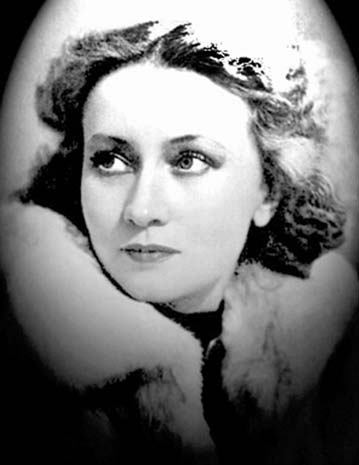 19. Консерваторский товарищ Прокофьева, дружба с которым сохранилась на всю жизнь.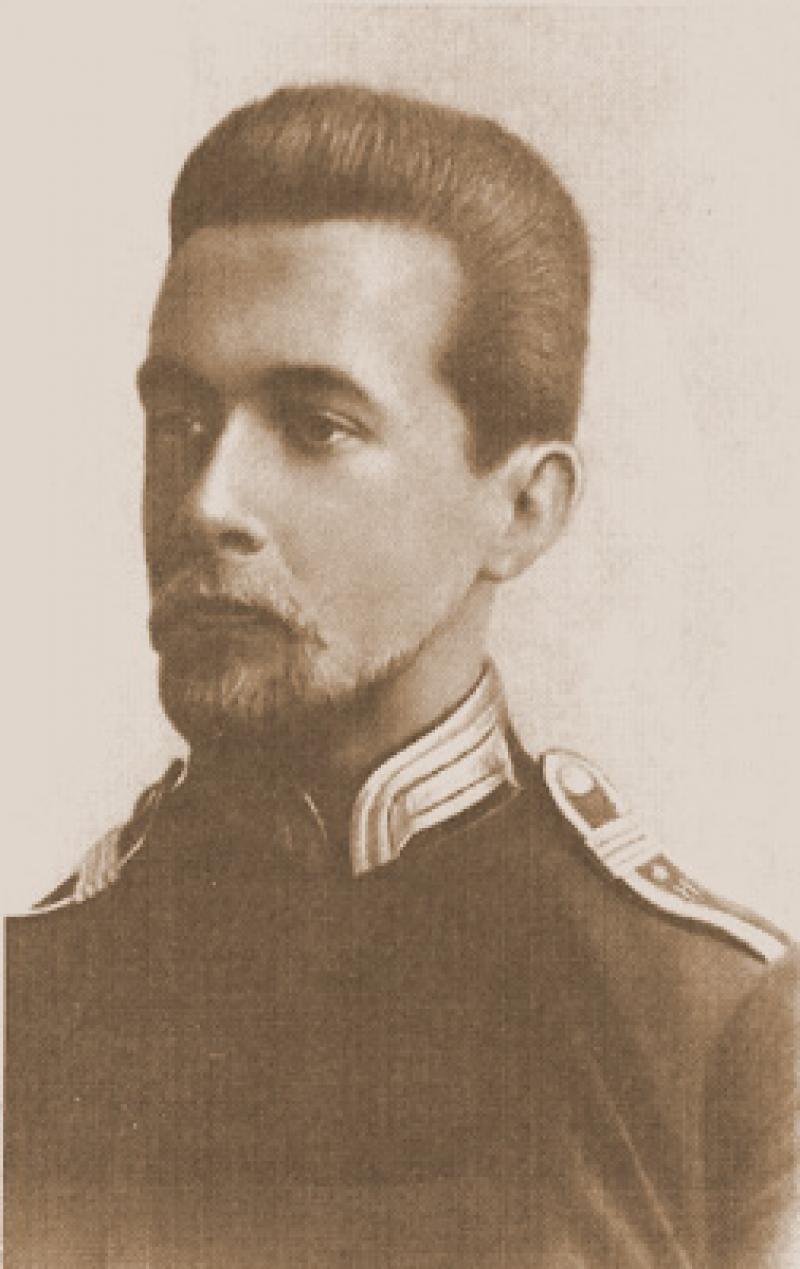 